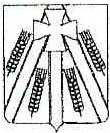                                                Совет                                  ПРОЕКТКаневского сельского поселения Каневского района РЕШЕНИЕот__________________	№ ___ст-ца КаневскаяО внесении изменений в решение Совета Каневского сельского поселения Каневского района № 159 от 29.06.2012 года «Об утверждении положения о порядке организации и проведения публичных слушаний в  Каневском сельском поселении  Каневского района»Руководствуясь статьей 46 Градостроительного кодекса Российской Федерации, статьями 14, 28 Федерального закона № 131-ФЗ от 6 октября 2003 года «Об общих принципах организации местного самоуправления в Российской Федерации», законом Краснодарского края от 10 июня 2015 года № 3179-КЗ «О внесении изменений в статьи 2 и 3 Закона Краснодарского края «О закреплении за сельскими поселениями Краснодарского края вопросов местного значения», Совет Каневского сельского поселения Каневского района  решил:Внести изменения в решение Совета Каневского сельского поселения Каневского района № 159 от 29.06.2012 года «Об утверждении положения о порядке организации и проведения публичных слушаний в  Каневском сельском поселении  Каневского района»,  изложив пункт 1, 2, 5 статьи 5 Положения в новой редакции: «1. Публичные слушания по инициативе населения (группы граждан) и Совета назначаются решением Совета.Публичные слушания по инициативе главы муниципального образования и граждан, назначаются правовым актом администрации муниципального образования.	5. Решение о назначении публичных слушаний, а также полный текст проекта муниципального правового акта подлежат официальному опубликованию (обнародованию) не позднее, чем за 10 дней до их проведения, в порядке, установленном для официального опубликования (обнародования) муниципальных правовых актов и размещаются на официальном сайте Каневского сельского поселения Каневского района в информационно-телекоммуникационной сети «Интернет» (http://www.kansp.ru)».2. Признать утратившей силу статью 18 Положения.3. Общему отделу администрации Каневского сельского поселения Каневского района (Тоцкий):		3.1. Обнародовать настоящее решение в газете «Каневские зори» в установленном порядке. 	3.2. Разместить настоящее решение на официальном сайте Каневского сельского поселения Каневского района в информационно-телекоммуникационной сети «Интернет» (http://www.kansp.ru).	4. Контроль за выполнением настоящего решения возложить на постоянную комиссию Совета Каневского сельского поселения Каневского района по имуществу, землепользованию и жилищным вопросам (Султанова).5. Настоящее решение вступает в силу со дня его обнародования.Председатель Совета Каневского сельского поселения Каневского района	      Д.Ю.Кибальченко